 
Infección grave por COVID- 19(IRAG)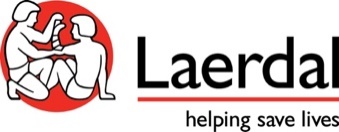 ArchivoTextoTituloInfección Grave por COVID-19(IRAG)SubtituloTratamiento Respiratorio y Triage hasta la AdmisiónOrganización EditorialLaerdal MedicalCuadro Resumen Tipo de SimulaciónBasado en SimuladorTiempo de Simulación25 minutosTiempo de Debriefing 30-40 minutosNivelAvanzadoTipo de PacienteAdultoGrupo ObjetivoProveedores de Servicios de Salud del departamento de emergenciasResumenEste escenario presenta la llegada prevista de un hombre de 71 años con sospecha de COVID-19. El paciente llamó al Triage del centro de atención médica, con fiebre alta, tos, dolor en el pecho y dificultad respiratoria. Hace 8 días, se reunió con su hijo, que ahora ha resultado positivo para 2019-nCoV. El paciente tiene antecedentes de diabetes tipo II y enfermedad hepática crónica.Se espera que los participantes preparen equipo, se pongan EPP, evalúen al paciente, administren oxígeno suplementario, obtengan una muestra de sangre venosa, ordenen una radiografía portátil y clasifiquen para ingresar en la Unidad de Cuidados Intensivos (UCI) o en el departamento de monitoreo de pacientes respiratorios agudos, educar al paciente, comuníquese de manera efectiva con el equipo interprofesional, intensifique las precauciones estándar para todos los pacientes y deseche de manera segura el equipo y el EPP. Objetivos de aprendizajeAplicar las precauciones estándar de acuerdo con el diagnóstico presunto, incluido los EPP apropiadoAplicar la prevención y el control de infecciones de rutina Asegúrese de que todo el equipo esté listo y disponibleReconocer al paciente sospechoso tempranamente.Colaborar y comunicarse con la infraestructura de Prevención y Control de Infecciones del centro de atención médica.Distinguir entre infección respiratoria aguda grave e infección respiratoria aguda.Realizar una evaluación primaria de un paciente con infección respiratoria aguda grave (IRAG)Comenzar el tratamiento inmediato de dificultad respiratoria e infección.Alarmar al coordinador de Prevención y control de infecciones del Hospital por la sospecha de COVID-19Verbalice las precauciones estándar escaladas para el cónyuge y la recepciónObtener muestras y diagnósticos adecuados para la IRAG de acuerdo con los procedimientos de seguridad.Triage al paciente de acuerdo con los principios generales para pacientes con enfermedad respiratoria aguda grave (IRAG)Educar al paciente sobre las precauciones estándar personales y el plan de atención.Coordinar la transferencia segura de pacientes al departamento de recepción.Manipular el equipo contaminado de acuerdo con el protocolo.Quitarse los EPP según el protocoloInformación educacionalNALecturas adicionalesPrevención y control de infecciones durante la atención médica cuandoSe sospecha una nueva infección por coronavirus (nCoV). Orientación provisional, Organización Mundial de la Salud, 25 de enero de 2020, OMS / 2019-nCoV / IPC / v2020.2Imagen del escenarioPendienteVideo del escenarioNA¿Porque usar este escenario?Este escenario aborda intervenciones clave para la preparación, identificación, tratamiento y clasificación del paciente con enfermedad crónica e infección respiratoria aguda grave (IRAG) debido a la nueva enfermedad COVID-19. El escenario está diseñado para capacitar y evaluar a los proveedores de atención en salud en el departamento de emergencias en precauciones estándar, prevención y control de infecciones (IPC) de acuerdo con las pautas provisionales de la OMS el 25 de enero de 2020 en IPC para el virus 2019-nCoV.Preparación escenarioLocaciónDepartamento de emergenciaParticipantes2-4 Proveedores del servicio de salud1 observador1 asistente del escenario para actuar como personal interprofesional:1 técnico en enfermería/ asistente para empujar la cama con el simulador a la sala de examen1 asistente de RX portátil1 técnico en enfermería/ asistente para transferir al paciente al departamento de recepción. Lista de EquiposSuministros MédicosAlcohol Gel para frotar las manosEsfigmomanómetroKit de muestra de sangreCables de electrodo de ECGKit de intubación endotraqueal.Vías Venosas periféricas Mascarillas médicas (mascarilla N95 con respirador)Dispositivos de suministro de oxígeno que incluyen cánula nasal, Equipo de Bolsa y Mascara y ventilador no invasivo con reservorio.Fuente de suministro de oxígenoEquipo de FleboclisisKits de toma de muestrasOxímetro de SpO2Equipo de precauciones estándar para todos los participantes, incluidos los asistentes de escenarios que actúan como socorristas y asistentes de rayos X (bata desechable de manga larga, antiparras o careta y guantes de procedimiento (no estériles)Fonendoscopio Sondas de aspiración TermómetroEquipo de precauciones universalesAccesorios 2 juegos de uniformes de primera respuesta Lista de verificación y procedimientos locales de Prevención y control de infecciones.Ropa apropiada para paciente de 71 años.Cama de hospital con ruedasMáquina portátil de rayos XMedicamentosBromuro de ipratropioAntibióticos EndovenososSolución salina (Suero Fisiológico)SalbutamolPreparación y Configuración• Vista el simulador con ropa y gorro adecuados para un hombre de 71 años.• Coloque el simulador acostado en una cama de hospital.• Aplique humedad en el labio superior y en la frente para simular sudoraciónInformación de los rolesIndique al asistente de escenario que se vista con un uniforme de técnico en enfermería y que aplique máscara y guantes. Tenga al asistente listo para empujar la cama del hospital con el paciente a la sala de examinación 5 minutos después del tiempo de simulación.Luego, haga que el asistente de simulación actúe como auxiliar de rayos X, esperando con la máquina de rayos X portátil con los EPP completo para ingresar a la sala de examen 2 minutos después de que los participantes hayan ordenado una radiografía.Luego, pídale al asistente de simulación que actúe como técnico en enfermería para trasladar al paciente al departamento de admisión cuando lo llamen los participantes de la simulación. Si lo desea, el asistente solo puede ponerse una parte del EPP, dejando fuera las antiparras protectoras / caretas para comprobar si los participantes conocen el equipo perdido y el peligro de contaminación durante el transporte del paciente.Tabla del pacienteNASimuladores de EntrenamientoSimMan 3G family, SimMan ALS, ALS SimMan, Nursing Anne, Nursing Anne Simulator, Nursing Kelly, MegaCode Kelly advanced, Resusci Anne SimulatorDispositivos de SimulaciónLleap, SimPadModo de SimulaciónModo automáticoEquipamiento Adicional para simulaciónMonitor de paciente, SpO2Tabla SimulaciónBrief del alumnoSala de emergencias09:21El centro de atención médica ha referido a un hombre de 71 años con diabetes y enfermedad renal crónica que se dirige por sus propio medio de transporte (el cónyuge está conduciendo). El paciente ha informado fiebre, tos seca, dolor en el pecho y dificultad respiratoria. Por favor, designe un líder de equipo, póngase los EPP y prepárese para recibir al paciente dentro de 5 minutos.Foto del pacienteNADatos del pacienteNombre: Antoine DebuzzySexo: MasculinoEdad: 71 anosPeso: 83 kgEstatura: 175 cmAlergias: No conocidasInmunizaciones: Vacuna Anual contra la influenzaSignos Vitales iniciales Signos Vitales iniciales•	ECG: Sinusal y ocasionalmente Extrasístoles ventriculares •	FC: 117 L/min •	FR: 22 R/min•	PA: 149/80 mmHg•	SpO2: 89%EtCO2: 31 mmHg•	Temperatura: 39 oCSolo para el propósito de programación, No para el inicio del escenario:Tendencia después de la administración de Oxigeno:ECG: Sinusal y ocasionalmente Extrasístoles ventricularesFC: 112FR: 15PA 140/80SpO2: 97%EtCO2: 38 mmHgEn 1½ minutoTendencia  2½ minutes despues del encuentro con el paciente, oxigeno no aplicado:FC: 124 L/minFR: 33 R/minPA: 120/85SpO2: 81%EtCO2: 29 mmHgDespués de 2 minutosHistoria Medica Historia médica pasadaDiabetes tipo II, Enfermedad renal crónicaHistoria medica recienteEl paciente se resfrió hace 3 días con fiebre, dolor de garganta, estornudos y fatiga creciente. Esta mañana, su hijo dijo que había tenido un resultado positivo para COVID-19, luego de regresar de un viaje de negocios en un área endémica de COVID-19. El paciente se reunió con su hijo hace 8 días.Historia socialConductor de autobús retirado hace 8 años, casado y con 2 hijos adultos, fuma de 4 a 6 cigarrillos por día. Solía beber alcohol diariamente hasta que le diagnosticaron diabetes tipo II hace siete años y enfermedad renal crónica hace 10 años. Activo en la sociedad local de Alcohólicos Anónimos (AA)Hallazgos ClínicosDificultad respiratoriaTos seca con dolor en el pecho.Sudoración y escalofríos.Malestar y fatigaDiagnósticosNinguno DisponibleÓrdenes del proveedorNAIntervenciones Esperadas Ensamblar y preparar equipos.Asegure las precauciones estándarPóngase los EPP de acuerdo con el procedimiento y las pautas de prevención y control de infecciones, para infecciones respiratorias agudas (IRA)Identificar pacienteRealizar evaluación primariaObtener un ECG de 3 derivacionesVigilar de cerca al pacienteAdministrar oxígeno suplementarioObtener el historial del paciente.Verbalizar la IRAG secundaria a la sospecha de COVID-19Llame al coordinador de Prevención y Control de infecciones.Verbalizar la escalada de precauciones estándar para los socorristas que transfirieron al pacienteOrdene Rayos portátil.  Insertar IV / IO Iniciar la infusión de solución salina (SF) normal. Realizar toma de muestra Obtener una muestra de sangre venosa. Realizar Cultivo de sangre Considere las drogas nebulizadas Administrar antibióticos por vía intravenosa. Con seguridad contenga la muestra y la muestra de sangre para el transporte. Contactar al personal del laboratorio. Triage al paciente al ingreso hospitalario. Llamar a la UCI Dar informe Solicitar a la Unidad de Prevención y control de infecciones la transferencia del paciente Informar al paciente sobre el plan de atención. Educar al paciente sobre las precauciones estándar. Comunicarse efectivamente con el equipo interprofesional. Ampliar las precauciones estándar para todos los pacientes. Paciente entregado a lo técnico en enfermería Deseche el equipo de manera segura Quitarse los EPP según el procedimientoInstrumentos de Evaluación:Este escenario contiene una puntuación que permite una evaluación sumativa de los participantes. La puntuación se basa en todos los eventos claves que se pueden registrar durante la simulación y se presenta al final del registro de informes una vez finalizada la simulación. La puntuación se presenta como una suma de eventos registrados en comparación con la puntuación máxima.La puntuación se basa en los siguientes eventos claves:Lavado de manos = 1Póngase todo el equipo de EPP= 1Verifique el equipo = 1Identificar paciente = 1Obtener historial del paciente = 1Evaluar la respiración = 1Evaluar signos vitales = 1Obtener saturación de oxígeno = 1Auscultación pulmonar= 1Obtener ECG de 3 derivaciones = 1Verbalice la IRAG secundaria a la sospecha de COVID-19 = 1Verbalizar la escalada de precauciones estándar = 1Administrar oxígeno suplementario = 1Colocar IV / IO = 1Iniciar infusión salina normal = 1Considere medicamentos nebulizados = 1Administrar antibióticos IV = 1Llamar al coordinador de Prevencion y Control de Infecciones = 1Pedir radiografía portátil = 1Realizar la toma de muestra = 1Obtener muestra de sangre venosa = 1Etiquetar los Frascos de la muestra = 1Coloque la muestra y la muestra de sangre en una bolsa de seguridad = 1Contacte al Laboratorio = 1Realizar la documentación relevante = 1Triage de paciente al ingreso hospitalario = 1Comunicar al Departamento de recepción = 1Entregar información del paciente usando SBAR = 1Preparar paciente para traslado = 1Informar al paciente sobre el plan de atención = 1Educar al paciente sobre las precauciones estándar = 1Desechar el equipo de manera segura = 1Desinfectar equipos utilizados = 1Ordenar la desinfección de la sala de examen = 1Quitarse los EPP según el protocolo = 1Garantizar la eliminación segura de los EPP = 1Lavarse las manos = 1Puntuación máxima total = 37Información sobre puntuación Información sobre puntuaciónEste escenario contiene una puntuación que permite una prueba sumativa simple de los participantes. Una vez finalizada la simulación, se muestra una puntuación total para cada intervención correcta que se ha registrado, en el resumen de la sesión informativa. Por lo tanto, es de suma importancia registrar todas las intervenciones, cuando se realiza correctamente para obtener una puntuación final precisa del rendimiento. Si usa este escenario solo para entrenamiento, el instructor puede ignorar el puntaje total en el informe.Información sobre registro de EPPEsta simulación es una sesión de entrenamiento en equipo. Todos los participantes deben aplicar los EPP adecuado. Si uno de los participantes no aplica uno de los elementos del equipo de EPP requerido, este elemento no debe registrarse, aunque el resto de los participantes utilice los elementos del equipo de EPP. Es una suposición básica que el equipo, ayuda y asegura que todos los participantes correctamente eliminen los  EPP después del procedimientoImagen de progresión del escenarioNATítulo de imagen de progresión de escenarioNADescripción de la imagen de progresión del escenarioNAAnexo de progresión de escenarioNATabla de Debrief Preguntas de Reflexión GuiadaEstas preguntas de reflexión guiada están organizadas por el método de Recopilar-Analizar-Resumir (GAS). Las preguntas se presentan para sugerir temas que pueden inspirar la conversación informativa.Recopilar información• ¿Cuáles son sus reacciones en esta simulación? ¿Cuáles son tus otras reacciones iniciales?• ¿Alguno de ustedes describiría los eventos desde su perspectiva?• Desde su perspectiva, ¿cuáles fueron los principales problemas que tuvo que enfrentar?Análisis• Describa los principios generales de la prevención y control de infecciones cuando atiende a pacientes con IRA. ¿Cómo aplicaste estos principios?• Describa las características de los signos vitales para las infecciones por virus respiratorios. ¿Qué características fueron aplicables en este caso?• ¿Qué síndromes requieren hospitalización? ¿Cómo afectaron estos síndromes a su toma de decisiones para este paciente?• ¿Cómo aplicó medidas específicas en un hospital al atender a pacientes con IRA con potencial pandémico o epidémico?• ¿Cuándo debe verbalizar una escalada en las precauciones de seguridad? Describa su razonamiento para sus acciones en este caso.• ¿Qué muestras de diagnóstico decidió recoger para este paciente?• ¿Cómo fue su cooperación dentro del equipo y con el paciente?• Describa la educación que realizó sobre las precauciones estándar para este paciente. ¿Cuál fue su razonamiento para esto?• ¿Qué comunicación interprofesional realizó? Discuta la importancia de la comunicación con otros departamentos en este caso.• ¿Cómo garantizó las precauciones de seguridad antes de salir del box de atención?Resumir• ¿Cuáles son los puntos clave de esta simulación?• ¿Qué te gustaría hacer diferente la próxima vez en una situación similar?• ¿Cuáles son sus principales mensajes para llevar a casa?Adjunto Reflexión guiada.NAConsideraciones del casoAl examinar a un paciente con sospecha de IRAG con potencial pandémico o epidémico, se espera que los proveedores de los servicios de salud responsables reconozcan a los pacientes sospechosos de COVID-19 temprano y apliquen apropiadamente el protocolo de aislamiento y los procedimientos de diagnóstico apropiados. Deben aplicar la prevención y control de infección de rutina (es decir, precauciones estándar) para todos los pacientes. Además, es de suma importancia aplicar precauciones estándar en todo momento, incluidas, entre otras, las siguientes:• Higiene de manos• Higiene respiratoria• EPP según el riesgo• Prácticas seguras de inyección, manejo de material cortopunzantes y prevención de lesiones.• Manejo, limpieza y desinfección segura de los equipos de atención al paciente.• Limpieza ambiental• Manejo y limpieza seguros de la ropa sucia.• Gestión de residuosEl equipo del departamento de emergencias debe considerar y aplicar el diagnóstico diferencial y el tratamiento relevante para la neumonía bacteriana y/o sepsis. También deben abordar los principios generales de manejo del paciente crítico con infección respiratoria aguda grave (IRAG) utilizando las herramientas de clasificación necesarias y reconocer a los pacientes con IRAG que necesitan atención de urgencia y hospitalización, incluida la admisión a la UCI, y saber diferenciar de una enfermedad similar a la influenza no complicada (IRA) que puede irse a casa.En este caso, el equipo debe administrar oxígeno suplementario y comenzar una terapia de apoyo con fluidos y / o medicamentos respiratorios nebulizados y antibióticos, según corresponda, antes de coordinar el transporte seguro del paciente a la UCI o al departamento de pacientes respiratorios agudos.Imagen de las consideraciones del casoNAConsideración del casoDescripción de las imágenesNAAdjuntoConsideraciones del casoNAArchivos y AdjuntosDetalles de PublicaciónNumero de Versión1.0Fecha de Publicación17/3 /2020Nota de LanzamientoNACodesarrollador unoNACodesarrollador dosNAAviso LegalNACréditosNAConfiguración del escenarioDisciplinas de EntrenamientoNivel EducacionalEspecialidades MédicasEspecialidades de EnfermeríaCursos de EnfermeriaSistemas Corporales ​☐ Circulatorio☐ Digestivo ☐ Endocrino ☐ Hematopoyético ☐ Inmune/linfático☐ Tegumentario ☐ Muscular ☐ Nervioso ☐ Renal/Urinario☐ Reproductivox Respiratorio☐ Esquelético Tipo de Evaluación (Sumativo/Formativo)Uso público, GratuitoSi